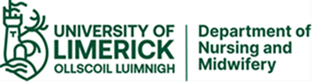 Post Registration Clinical Experience FormAdvanced Practice (Nursing/Midwifery) MSc, GD, GC
Applicant’s Name: _________________________NURSING EXPERIENCE SINCE REGISTRATION (Starting with most recent experience; may be continued on separate sheet). All columns must be completed. Please identify the clinical area in which you wish to get qualified________________________________________________________________________________Nursing and Midwifery Board of Ireland (NMBI) divisions of register and PIN________________________________________________________________________________Please identify your medical mentor Name, address and contact number of a nurse manager for professional reference: (Must be from current employment setting). Reference may be sought.________________________________________________________________________________________________________________________________________________________________Name of prescribing site co-ordinator and contact details._________________________________________________________________________________I acknowledge that the particulars given on this form are in all respects true.SIGNATURE  _______________________________		DATE  _________________________NAME AND ADDRESS OF EMPLOYER POSITIONSHELD (include grade and current position)TYPE OF EXPERIENCE (e.g. acute, medical, elderly, paediatrics, midwifery, community, etc.)From – To(month & year/s) If not full-time specify otherwise No. ofMonths/
Years Employed 